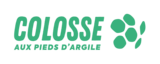 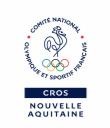 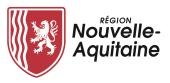 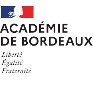 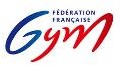 Elections du 2 décembre 2023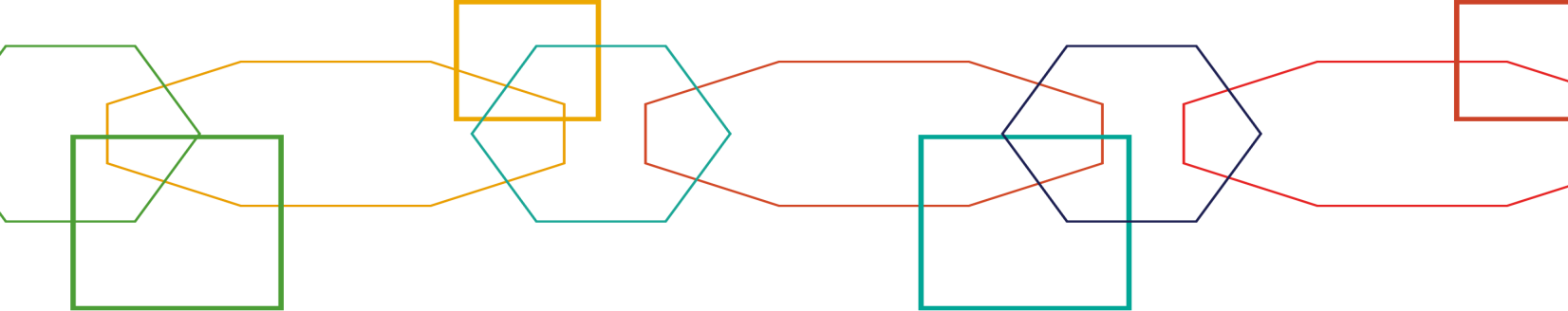 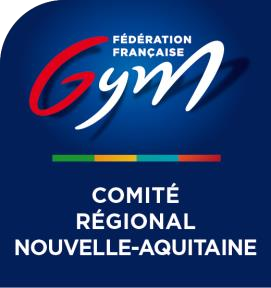 CANDIDATURE A L’ELECTIONDU COMITE DIRECTEURPROJET SPORTIF (profession de foi)De M. / Mme ………..……………………………………………..........................................................................................................................................................................................................................................................................................................................................................................................................................................................................................................................................................................................................................................................................................................................................................................................................................................................................................................................................................................................................................................................................................................................................................................................................................................................................................................................................................................................................................................................................................................................................................................................................................................................................................................................................................................................................................................................................................................................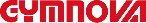 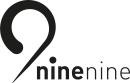 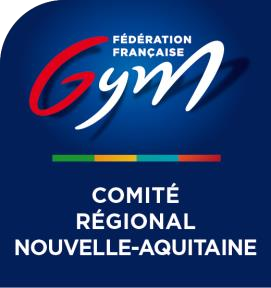 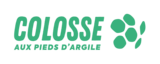 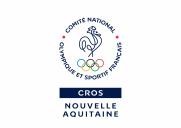 ............................................................................................................................................................................................................................................................................................................................................................................................................................................................................................................................................................................................................................................................................................................................................................................................................................................................................................................................................................Fait à ……………..le……………….Signature du (de la) candidat(e)